      Grade 2/3 News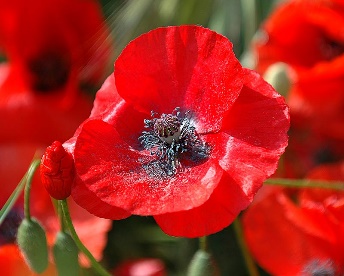 In Class …Important DatesNov. 3rd ,10th , 17th - Grade 3 SwimmingNov. 11th – Remembrance DayProgress Reports HomeNov. 16th – Picture RetakesNov. 16th-18th – InterviewsNov. 18th – PA Day – No SchoolNov. 25th – Spirit Day – PJ DayNov. 30th – Grade 3’s to Simcoe County                 MuseumIt is difficult to believe that we have shared two full months together as a class!  The time has gone very quickly and the students have been working hard on a variety of projects and assignments.  It is wonderful to watch the children grow and develop as successful, polite, and unique individuals.                             -Mrs. MaltbyLanguage ArtsThe students will continue to work on paragraphs and recount writing (first, then, next, finally).  We will begin to look at procedural writing.  The students will also produce a report based on their science inquiries.  More information will follow in the upcoming weeks.  Math We will be studying Patterns in November.  The students will identify, describe, extend and create repeating patterns,  Our next unit of study will be Numbers to 200, and adding and subtracting to 18 (Grade 2).  The grade 3’s will study Numbers to 1000, including adding and subtracting 3 digit numbers.Grade 3 SwimmingSwimming starts on Nov. 3rd.  It will run for the next three weeks.  Students are reminded to bring a swimming suit and towel in a plastic bag.  We will be swimming until 3 o’clock.  Students may be a little late for the regular dismissal time.ScienceOur science units, Animals (grade 2) and Plants (grade 3) will continue throughout November.AgendasPlease check and initial agendas daily.  School trip forms will need to be filled out and returned to school promptly.Report Cards and Parent Teacher InterviewsReport cards go home November 11th.  Interviews are November 16th – 18th. FYI In January, the Grade 2 students will participate in a 10 week swimming program. 